附件2鹿城区学校发展性评价系统操作手册一、建议用谷歌或360浏览器打开网址http://wzlcq.zjddpg.com/，输入各学校账号和默认密码111111（各校账号附后），登入后可自行修改密码。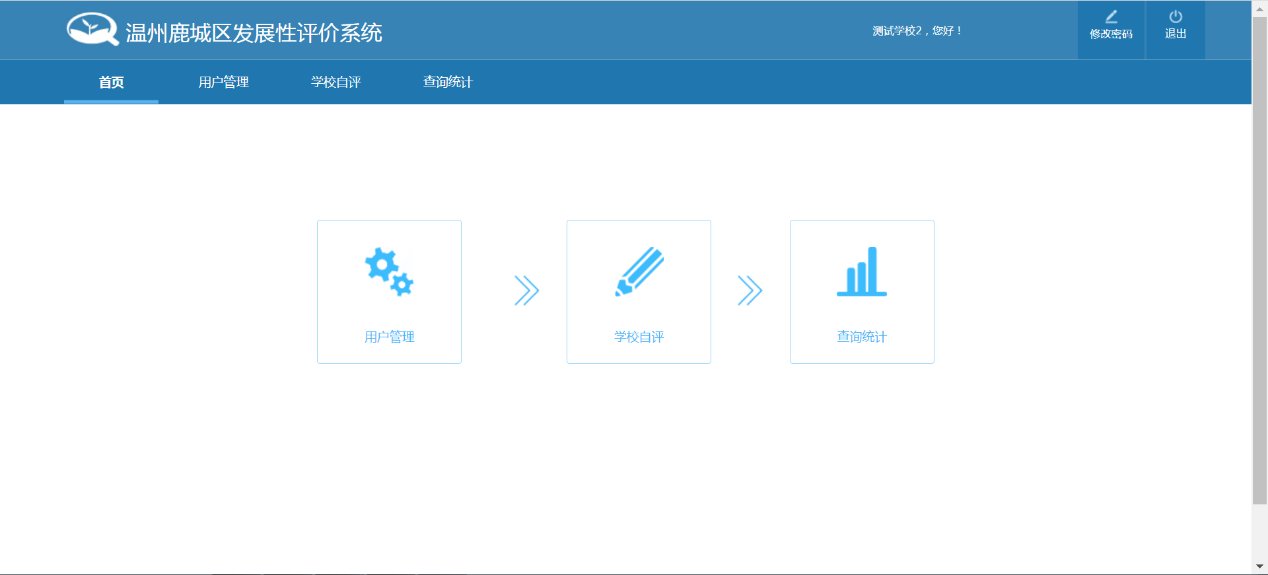 二、点击《用户管理》模块中的基本信息按钮，填写评估联系人和手机号码（必填），点击保存，《用户管理》模块中的其他功能目前暂时用不到，无需设置。《查询统计》模块只能在区教育局开放查询的时间段里才可以使用（具体时间以区教育局通知为准），所以学校主要的操作在《学校自评》模块。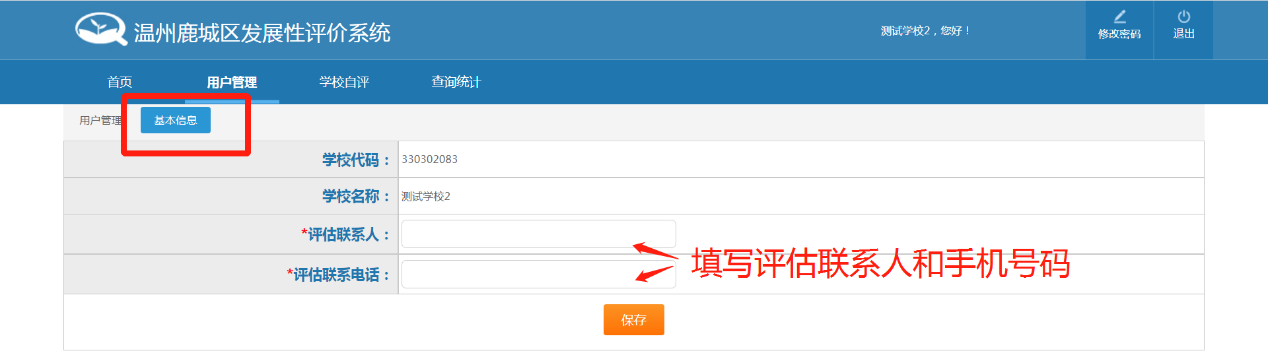 三、《学校自评》主要有如下三个功能：1）基础指标学校可以对“基础指标”进行得分自评以及上传佐证材料，自评好保存即可。佐证材料应使用PDF或Word文档（不能使用压缩文件），单个文档不能超过20M,尽量每一个评估指标用一个文档来佐证（可以将该项评估指标需要的所有佐证材料全部放到一个文档中）。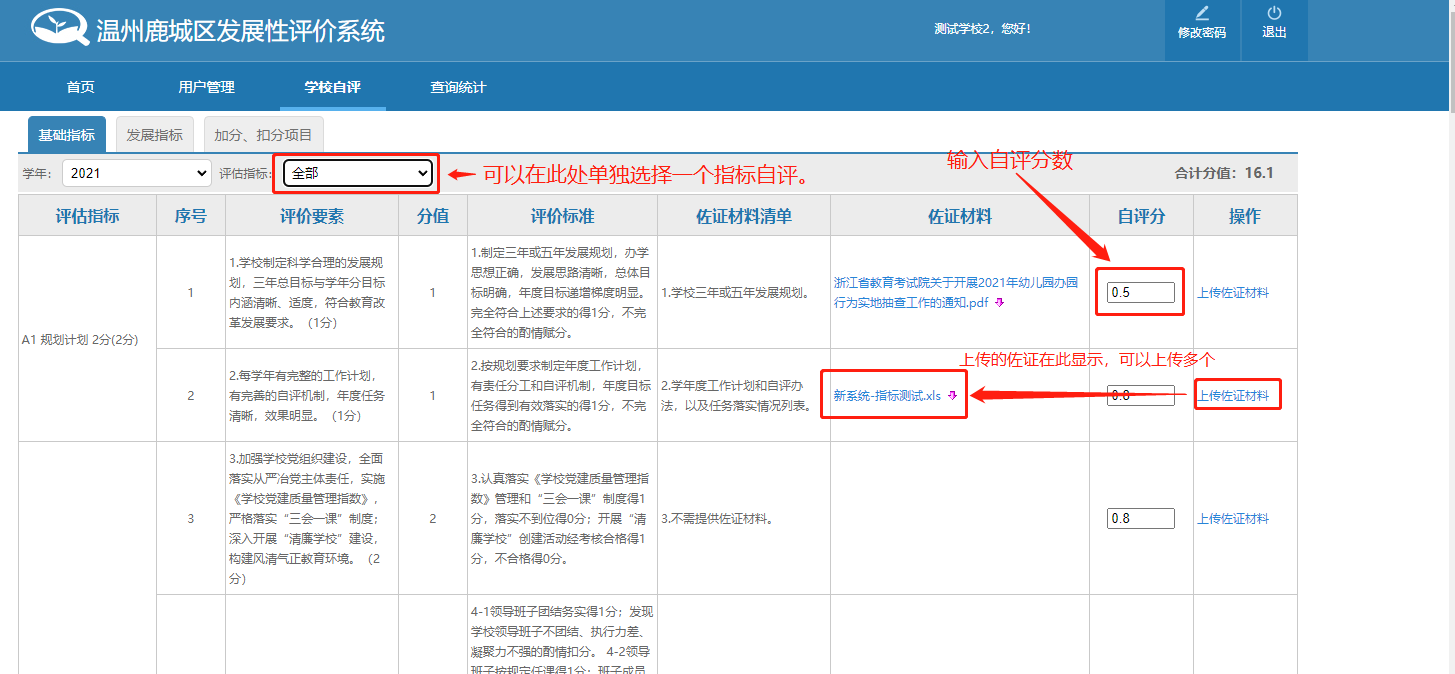 2）发展指标“发展指标”是根据各学校自身的情况自拟，一共有两个发展项目，发展项目A1和发展项目A2。学校需要自行添加和填写发展项目的各项内容。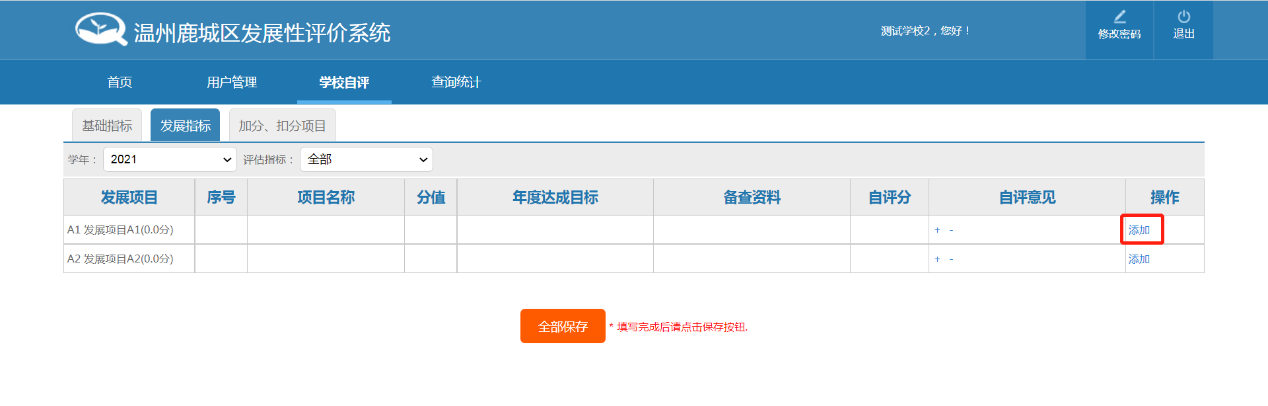 点击右侧操作下的 添加 功能，如下图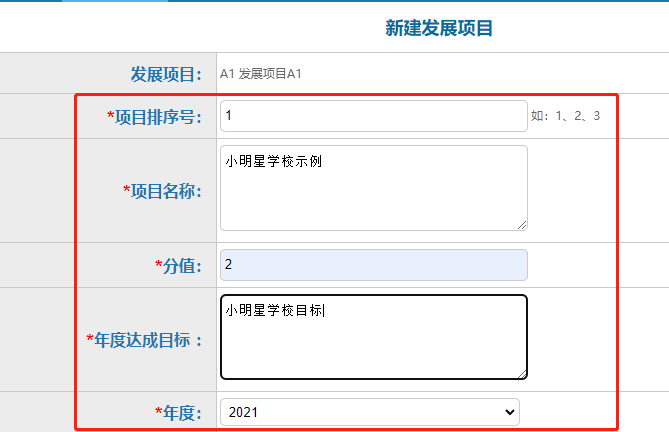 将本学校的两个发展项目的必填项（*）填写完成后点击保存，就可以进行自评打分、自评意见填写、实施方案、自评报告、佐证材料上传等操作，操作完成点击下方的全部保存即可。注意：每一个发展项目都必须上传实施方案、自评报告和相关佐证材料等三个方面的内容。其中自评意见栏可简略填写本项目的实施情况、过程、成效等内容。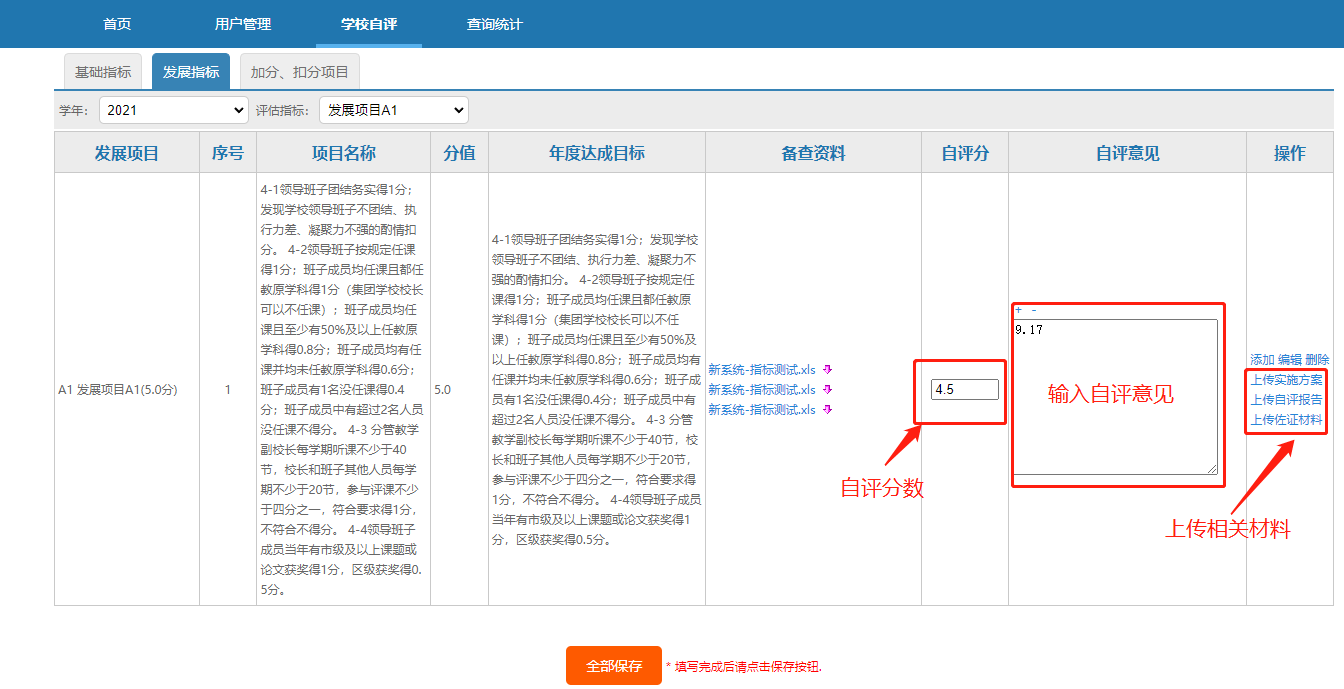 3）加分、扣分项目学校管理员可以对“加分、扣分项目”进行自评打分以及上传佐证材料，自评完成点击保存即可。自评描述栏填写具体加分内容，如：温州市某某小学获2020年浙江省现代化学校（3分）。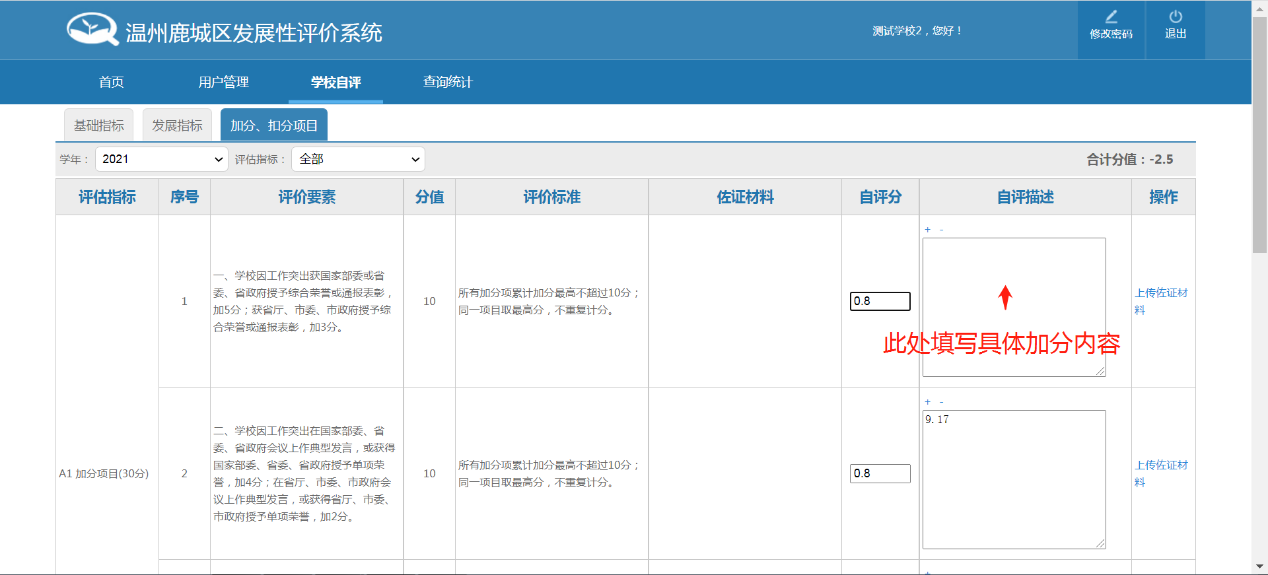 四、各学校账号（初始密码均为111111）：网站填报相关问题可咨询：容博教育科技有限公司   林成文  18158337855（微信同号）鹿城区教育局督导科  88262817账号单位wzdezx温州市第二中学教育集团wzdszx温州市第三中学wzs@dszx温州市第四中学wzdbzx温州市第八中学wzsyzx温州市实验中学教育集团wznpsyzx温州市南浦实验中学教育集团wzjyyjy温州市教育教学研究院附属学校教育集团wzdesyzx温州市第二实验中学wzd39zx温州市第三十九中学 wzd23zx温州市第二十三中学wzxszx温州市绣山中学wzqgzyxx温州市轻工职业学校wzd17zx温州市第十七中学wzs@syzx温州市双屿中学wzlcsyzx温州市鹿城实验中学wzyyzx温州市仰义中学wzsnmsxx温州市少年美术学校wzljzx温州市临江中学wzd30zx温州市第三十中学wzs@syxx温州市实验小学wzszyxx温州市籀园小学wzgclxx温州市广场路小学wzpxsxx温州市蒲鞋市小学wzwsxx温州市瓦市小学wzcnxx温州市城南小学wzjsxx温州市建设小学wzsnpxx温州市南浦小学wzssxxx温州市水心小学wzbllxx温州市百里路小学wzxtyxx温州市新田园小学wzsflxx温州市市府路小学wzlcqoyxx温州市鹿城区瓯越小学wdfsdysyxx温州大学附属第一实验小学wzlcqyxx温州市鹿城区沁园小学wzdesyxx温州市第二实验小学wzsdmxx温州市上陡门小学wzsbjwgyxx温州市滨江外国语小学wzspzyyxx温州市蒲州育英学校wzgmxx温州市光明小学wzqdxx温州市七都小学wzmacxx温州市马鞍池小学wzxxxx温州市绣山小学wznhxx温州市南汇小学wzmcxx温州市墨池小学wzsnyyxx温州市少年游泳学校wzstxxx温州市石坦巷小学wzsnysxx温州市少年艺术学校wzs@syuxx温州市双屿小学wzxddyxx温州市鞋都第一小学wzxddexx温州市鞋都第三小学wzyydyxx温州市仰义第一小学wzyydexx温州市仰义第二小学wzhldyxx温州市黄龙第一小学wzhldexx温州市黄龙第二小学wzhldsxx温州市黄龙第三小学wztqxx温州市藤桥小学wzadxx温州市岙底小学wzs@sxxx温州市上戍小学wzsljxx温州市临江小学wzsscxx温州市双潮小学wzsd1yey温州市第一幼儿园wzsd2yey温州市第二幼儿园wzsd3yey温州市第三幼儿园wzsd4yey温州市第四幼儿园wzsd5yey温州市第五幼儿园wzsd6yey温州市第六幼儿园wzsd7yey温州市第七幼儿园wzsd8yey温州市第八幼儿园wzsd9yey温州市第九幼儿园wzsd10yey温州市第十幼儿园wzsd11yey温州市第十一幼儿园wzsd12yey温州市第十二幼儿园wzsd15yey温州市第十五幼儿园wzsd16yey温州市第十六幼儿园wzsd19yey温州市第十九幼儿园wzsd20yey温州市第二十幼儿园wzsd21yey温州市第二十一幼儿园wzsd22yey温州市第二十二幼儿园wzsd23yey温州市第二十三幼儿园wzsd25yey温州市第二十五幼儿园wzsd27yey温州市第二十七幼儿园wzslcsyyey温州市鹿城实验幼儿园